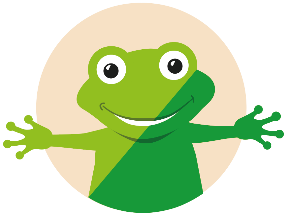 Stuur je ingevulde reservatiefiche (of een scan/foto ervan) 
vanaf donderdag 20 februari om 8u naar inschrijven@debuiteling.be. Wij krijgen je reservatiefiche liefst via e-mail!Als je ons niet kan mailen, geef je de reservatiefiche op papier af en laat je ze ondertekenen aan het onthaal in de opvang of in de Hopstraat 7.Vul dan ook het grijze kadertje in Je dossier bij De Buiteling moet volledig in orde zijnJe krijgt antwoord op je reservatie binnen 2 werkdagenReserveer in 1 keer voor de volledige maandDe inschrijvingen stoppen wanneer de opvang die dag al volzet isMeer info via debuiteling.be/inschrijven-voor-schoolopvang/ Stuur je ingevulde reservatiefiche (of een scan/foto ervan) 
vanaf donderdag 20 februari om 8u naar inschrijven@debuiteling.be. Wij krijgen je reservatiefiche liefst via e-mail!Als je ons niet kan mailen, geef je de reservatiefiche op papier af en laat je ze ondertekenen aan het onthaal in de opvang of in de Hopstraat 7.Vul dan ook het grijze kadertje in Je dossier bij De Buiteling moet volledig in orde zijnJe krijgt antwoord op je reservatie binnen 2 werkdagenReserveer in 1 keer voor de volledige maandDe inschrijvingen stoppen wanneer de opvang die dag al volzet isMeer info via debuiteling.be/inschrijven-voor-schoolopvang/       Op papier afgegeven op:      ……… /……… /…………… om …….. u …......       Handtekening van De Buiteling:      ……………………………………………………………      e-mail (of gsm nummer) van de ouders:      ……………………………………………………………Vul de naam van je kind in en duid de school aanWe hebben voor ieder kind een aparte reservatiefiche nodig!Vul de naam van je kind in en duid de school aanWe hebben voor ieder kind een aparte reservatiefiche nodig!Vul de naam van je kind in en duid de school aanWe hebben voor ieder kind een aparte reservatiefiche nodig!Vul de naam van je kind in en duid de school aanWe hebben voor ieder kind een aparte reservatiefiche nodig!voor- en achternaamvoor- en achternaamgaat naar school in:Maria Boodschap Er is een schoolvrije dag in Maria Boodschap op 13 maart, duid ‘hele dag’ aan om te reserveren.Maria Boodschap Er is een schoolvrije dag in Maria Boodschap op 13 maart, duid ‘hele dag’ aan om te reserveren.Maria Boodschap Er is een schoolvrije dag in Maria Boodschap op 13 maart, duid ‘hele dag’ aan om te reserveren.De Kleurdoos De Kleurdoos heeft geen schoolvrije dagen in de maand maart.De Kleurdoos De Kleurdoos heeft geen schoolvrije dagen in de maand maart.De Kleurdoos De Kleurdoos heeft geen schoolvrije dagen in de maand maart.Duid de momenten aan waarop je kind naar de opvang zal komenAls je ingeschreven bent voor een moment, maar je komt niet, dan betaal je standaard de prijs van anderhalf uur.Duid de momenten aan waarop je kind naar de opvang zal komenAls je ingeschreven bent voor een moment, maar je komt niet, dan betaal je standaard de prijs van anderhalf uur.Duid de momenten aan waarop je kind naar de opvang zal komenAls je ingeschreven bent voor een moment, maar je komt niet, dan betaal je standaard de prijs van anderhalf uur.Duid de momenten aan waarop je kind naar de opvang zal komenAls je ingeschreven bent voor een moment, maar je komt niet, dan betaal je standaard de prijs van anderhalf uur.Duid de momenten aan waarop je kind naar de opvang zal komenAls je ingeschreven bent voor een moment, maar je komt niet, dan betaal je standaard de prijs van anderhalf uur.Duid de momenten aan waarop je kind naar de opvang zal komenAls je ingeschreven bent voor een moment, maar je komt niet, dan betaal je standaard de prijs van anderhalf uur.Duid de momenten aan waarop je kind naar de opvang zal komenAls je ingeschreven bent voor een moment, maar je komt niet, dan betaal je standaard de prijs van anderhalf uur.Duid de momenten aan waarop je kind naar de opvang zal komenAls je ingeschreven bent voor een moment, maar je komt niet, dan betaal je standaard de prijs van anderhalf uur.Duid de momenten aan waarop je kind naar de opvang zal komenAls je ingeschreven bent voor een moment, maar je komt niet, dan betaal je standaard de prijs van anderhalf uur.Duid de momenten aan waarop je kind naar de opvang zal komenAls je ingeschreven bent voor een moment, maar je komt niet, dan betaal je standaard de prijs van anderhalf uur.Duid de momenten aan waarop je kind naar de opvang zal komenAls je ingeschreven bent voor een moment, maar je komt niet, dan betaal je standaard de prijs van anderhalf uur.Duid de momenten aan waarop je kind naar de opvang zal komenAls je ingeschreven bent voor een moment, maar je komt niet, dan betaal je standaard de prijs van anderhalf uur.Duid de momenten aan waarop je kind naar de opvang zal komenAls je ingeschreven bent voor een moment, maar je komt niet, dan betaal je standaard de prijs van anderhalf uur.Duid de momenten aan waarop je kind naar de opvang zal komenAls je ingeschreven bent voor een moment, maar je komt niet, dan betaal je standaard de prijs van anderhalf uur.Duid de momenten aan waarop je kind naar de opvang zal komenAls je ingeschreven bent voor een moment, maar je komt niet, dan betaal je standaard de prijs van anderhalf uur.Week 1Week 1Week 1Week 1Week 1Week 1Week 1Week 2Week 2Week 2Week 2Week 2Week 2Week 2MA 2 maaochtendle matinna school après l’écoleMA 9 maaochtendle matinna school après l’écoleDI 3 maaochtendle matinna school après l’écoleDI 10 maaochtendle matinna school après l’écoleWO 4 maaochtendle matinna school après l’écoleWO 11 maaochtendle matinna school après l’écoleDO 5 maaochtendle matinna school après l’écoleDO 12 maaochtendle matinna school après l’écoleVR 6 maaochtendle matinna school après l’écoleVR 13 maaochtendle matinna school après l’écoleMABO: hele dagWeek 3Week 3Week 3Week 3Week 3Week 3Week 3Week 4Week 4Week 4Week 4Week 4Week 4Week 4MA 16 maaochtendle matinna school après l’écoleMA 23 maaochtendle matinna school après l’écoleDI 17 maaochtendle matinna school après l’écoleDI 24 maaochtendle matinna school après l’écoleWO 18 maaochtendle matinna school après l’écoleWO 25 maaochtendle matinna school après l’écoleDO 19 maaochtendle matinna school après l’écoleDO 26 maaochtendle matinna school après l’écoleVR 20 maaochtendle matinna school après l’écoleVR 27 maaochtendle matinna school après l’écoleWeek 5MA 30 maaochtendle matinna school après l’écoleDI 31 maaochtendle matinna school après l’école